Dobrý den, milí rodiče a děti,za pár dnů (v neděli) budou mít maminky svátek, tak je překvapíme nějakým malým dárečkem, ano?Potřebujeme:- tvrdý karton nebo papír A5 (barva červená, růžová, fialová, … dle vás)- měkký papír (klidně i tvrdý) - na srdíčko- nůžky- tužka s gumou na konci- vodové barvy (červená, růžová, oranžová, fialová a můžou být různé odstíny)- fixy, černá tužka nebo černé peroOpět mám připravené video s postupem ve znakovém jazyce, kdo by měl zájem, napište mi na mail simovalucie89@gmail.comNa měkký papír nakreslíme srdíčko a vystřihneme jej. Vezmeme si karton nebo tvrdý papír a srdíčko na něj položíme.Gumu na tužce namáčíme do vodových barev (střídavě více barev – červená, růžoví, fialová, …) a obtiskáváme okolo srdíčka. Poté necháme zaschnout a srdíčko dáme pryč. Doprostřed napíšeme „MAMINCE“ černým fixem nebo perem.Dárek je hotový :).S pozdravem a přeji hezký den.Bc. Lucie Šímová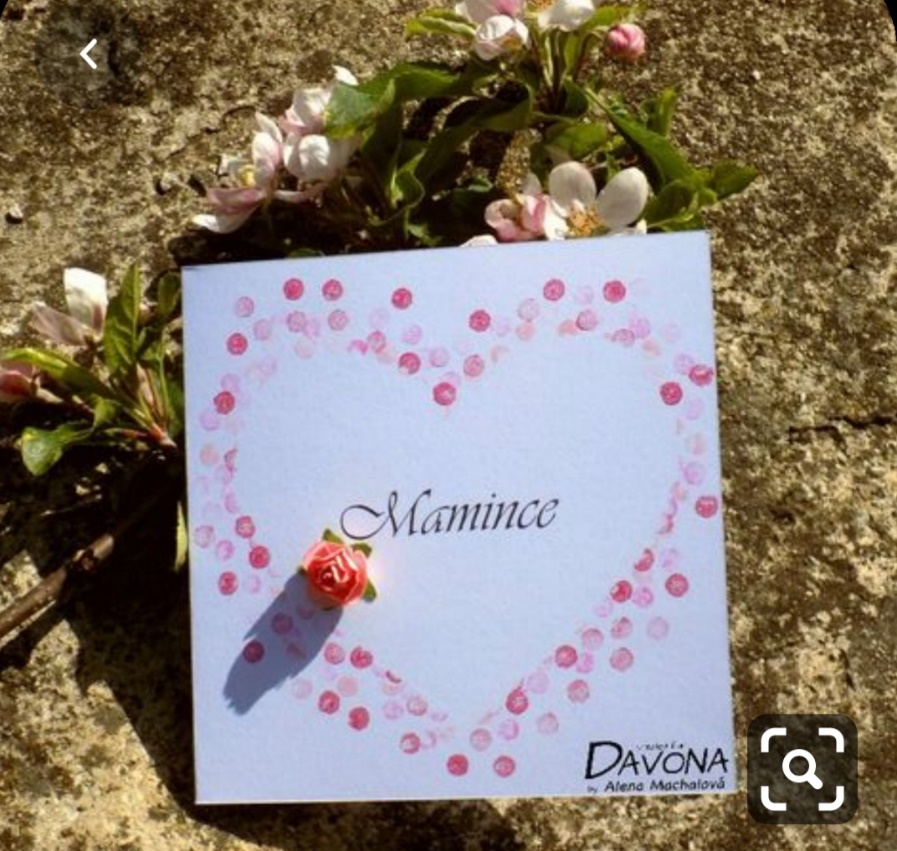 